Министерство здравоохранения Республики Беларусь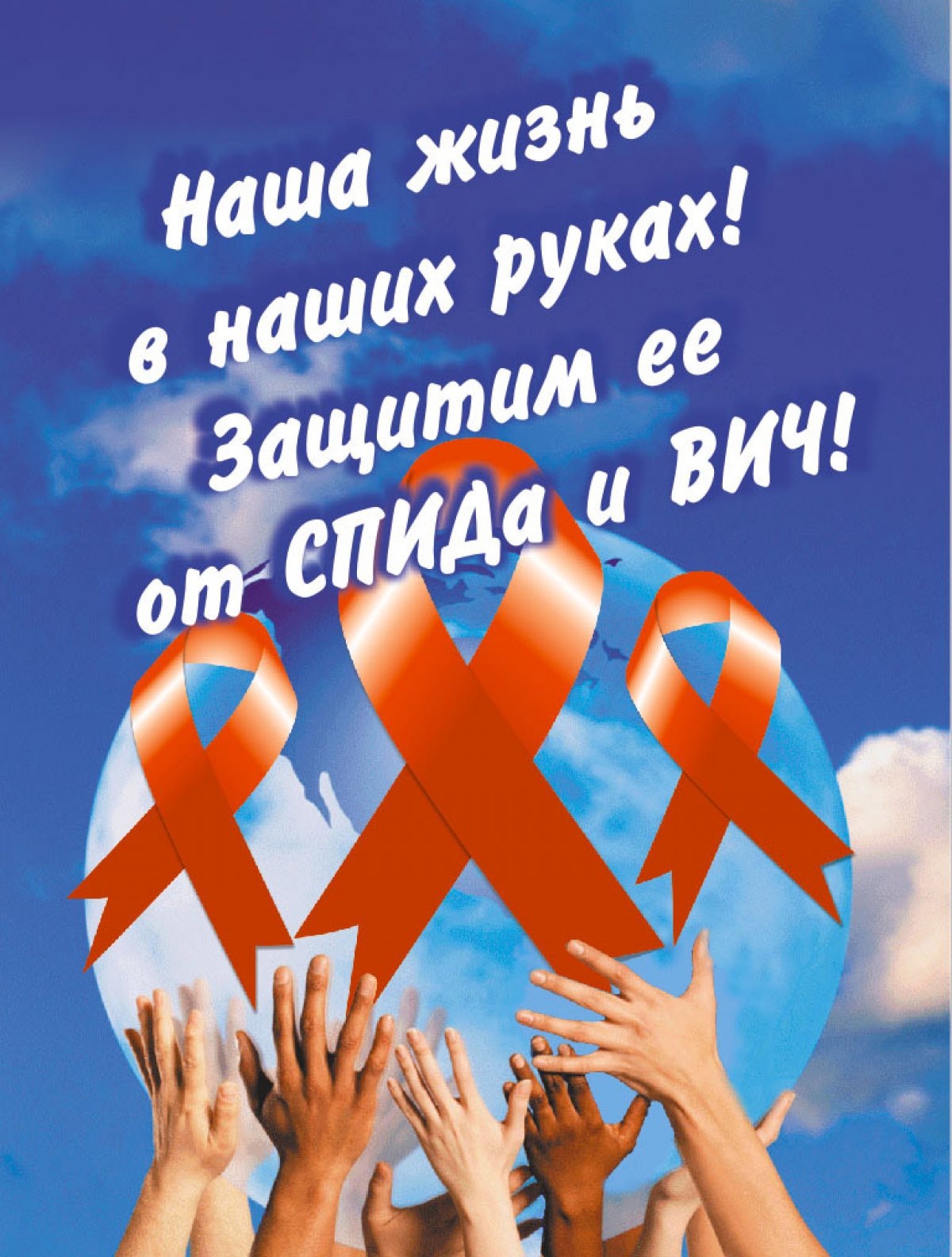 Государственное учреждение «Ветковский районный центр гигиены и эпидемиологии»   Издано по материалам МЗРБ «Республиканский центр гигиены. Эпидемиологии и общественного здоровья»   Ответственный за выпуск: Вашечко В.В.		                                                                        Тираж  150 экз. 2014 г.                                          Министерство инистерство здравоохранения Республики Беларусь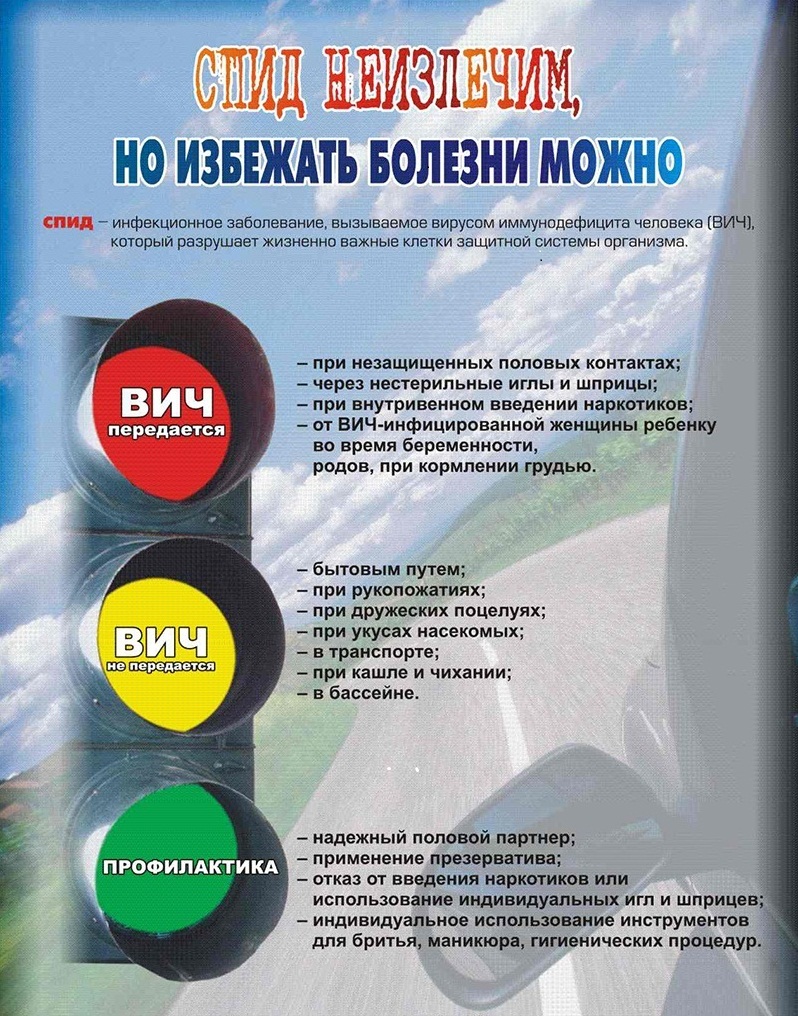 Государственное учреждение «Ветковский районный центр гигиены и эпидемиологии»   Издано по материалам МЗРБ «Республиканский центр гигиены. Эпидемиологии и общественного здоровья»   Ответственный за выпуск: Вашечко В.В.		                                                                        Тираж  100 экз. 2016 г.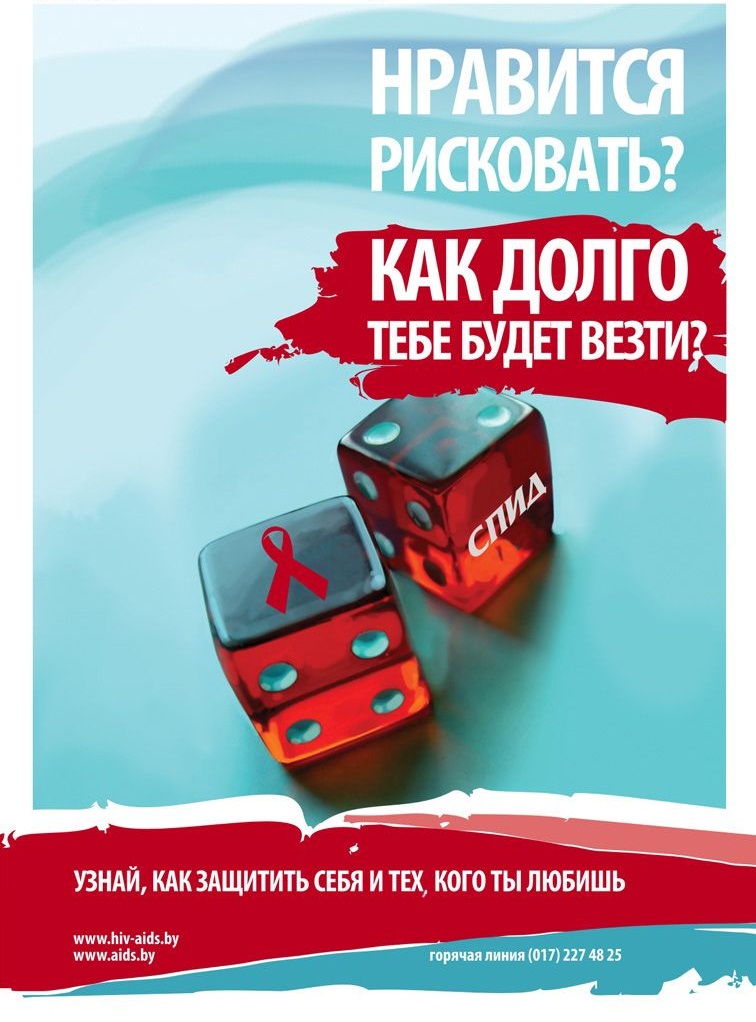 Министерство здравоохранения Республики БеларусьГосударственное учреждение «Веткловский районный центр гигиены и эпидемиологии»                      Издано по материалам МЗРБ «Республиканский центр гигиены. Эпидемиологии и общественного здоровья»  Тираж 100 экз. 2016 г.